Front> CapinhasNo filtro somente habilitar o filtro seguinte após o primeiro preenchido.1 – Aparelho2 – Modelo3 – Cor das lateraisR: okCases > Produtos > AdicionarAdicionar a opção de escolha da categoria.R: pelo briefing foi definido que seria da forma que está hoje para fazer isso terei que alterar a estrutura do projeto.A categoria hoje está vinculada a marca do aparelho, eu precisaria desta opção vinculada ao produto, assim como já ocorre em outros produtos.Tem custo está alteração?Veja se entendi correto e é isso, se for esta incluso no valor da alteração do item abaixoCAPASDúvida do cliente:“- Como farei para inserir um modelo de aparelho de celular novo de uma única vez em todos os produtos/modelos de capas já cadastradas? Não consegui descobrir isto.”Teria como colocar uma opção ao cadastrar um novo modelo a todos produtos?Exemplo: Saiu o novo IPhone 7, então eu vou cadastrar a Marca, Modelo, as Cores, daí uma opção para adicionar a todos os produtos (cases) já adicionados. Se não ele vai ter que entrar em um por um dos modelos para adicionar.Tem aprovada.R: ok adicionadoPersonalização:CAPASDúvida do cliente:“- Como farei para inserir um modelo de aparelho de celular novo de uma única vez em todos os produtos/modelos de capas já cadastradas? Não consegui descobrir isto.”Teria como colocar uma opção ao cadastrar um novo modelo a todos produtos?Exemplo: Saiu o novo IPhone 7, então eu vou cadastrar a Marca, Modelo, as Cores, daí uma opção para adicionar a todos os produtos (cases) já adicionados. Se não ele vai ter que entrar em um por um dos modelos para adicionar. - Qual o custo?Front > CarrinhoA imagem da camiseta personalizada não carrega.A imagem do chinelo não corresponde a moldura selecionada.O tamanho do chinelo não aparece.R: o estoque do tamanho de todos os chinelos esta vazio, por isso não apareceu.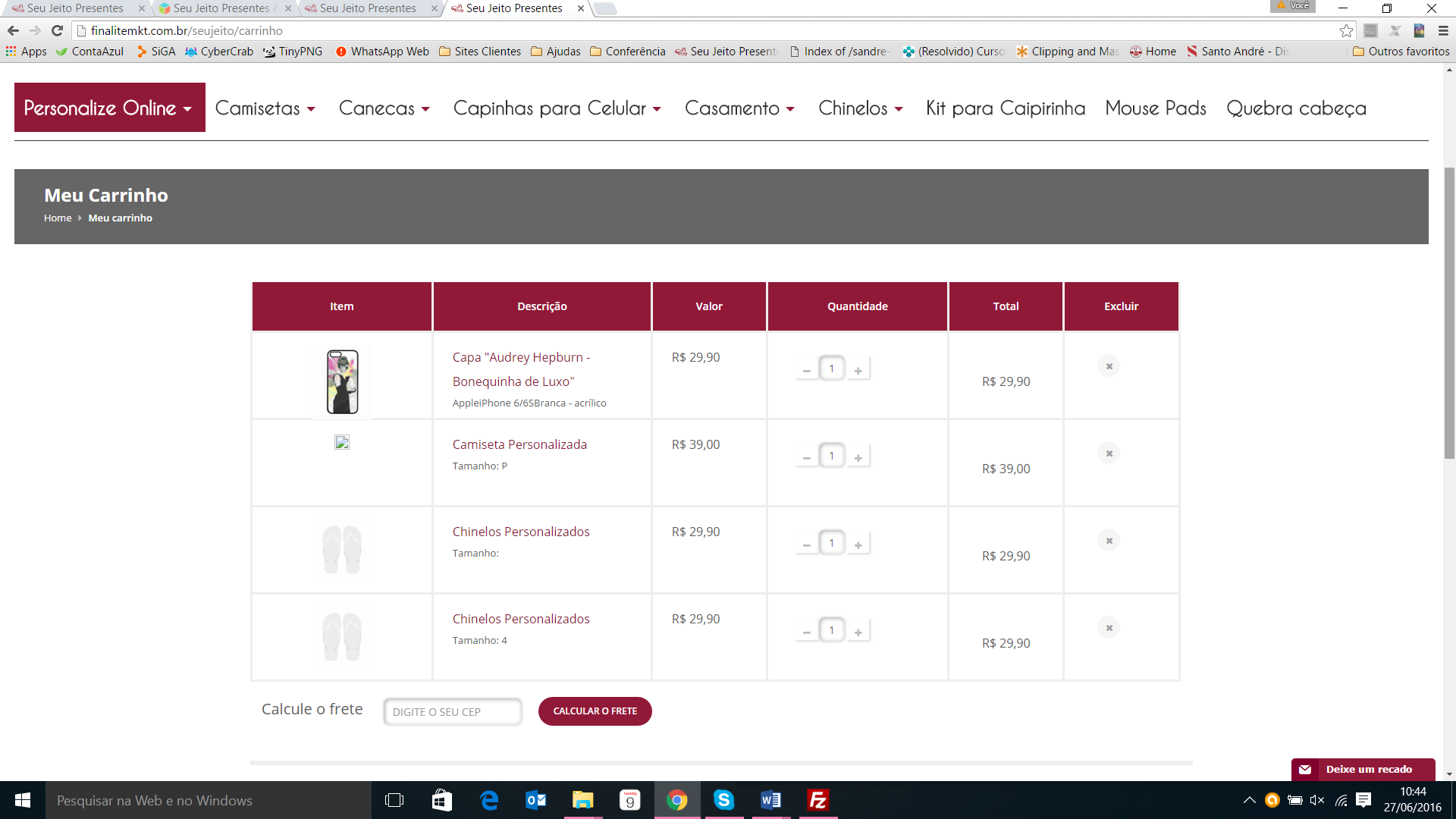 Camiseta personalizada- Não está puxando os tamanhos disponíveis no estoque.R: o estoque do tamanho de todas as camisetas esta vazio, por isso não apareceu.- Não localizei onde altero a descrição do produto.R: Criação de Arte -> produtos (em editar o produto tem a descrição)- O valor de “Forma de pagamento” não está correspondendo ao valor do produto.R: O sem juros esta correto, os juros será feito por quem vai desenvolver junto com mercado pagoChinelos personalizados- Não está puxando os tamanhos disponíveis no estoque.R: o estoque do tamanho de todos os chinelos esta vazio, por isso não apareceu.- Não localizei onde altero a descrição do produto.R: Criação de Arte -> produtos (em editar o produto tem a descrição)- O valor de “Forma de pagamento” não está correspondendo ao valor do produto.R: O sem juros esta correto, os juros será feito por quem vai desenvolver junto com mercado pagoCanecas personalizadas- Não localizei onde altero a descrição do produto.R: Criação de Arte -> produtos (em editar o produto tem a descrição)- O valor de “Forma de pagamento” não está correspondendo ao valor do produto.R: O sem juros esta correto, os juros será feito por quem vai desenvolver junto com mercado pagoPágina de confirmação do pedido.Acrescer a frase “Parabéns seu pedido foi gerado com sucesso – Número do pedido: # XXX “.R: ok adicionadoMeus pedidos> Histórico dos pedidos> Página interna do histórico.Não está carregando a imagem do produto.R: fiz duas compras e está aparecendo a imagem normal, tinha uma sujeira no banco, retirei, veja se ajustou.Não está aparecendo a descrição do produto “tamanho”.R: ok, adicionadoColocar uma opção para o cliente consultar a personalização efetuada – pdf.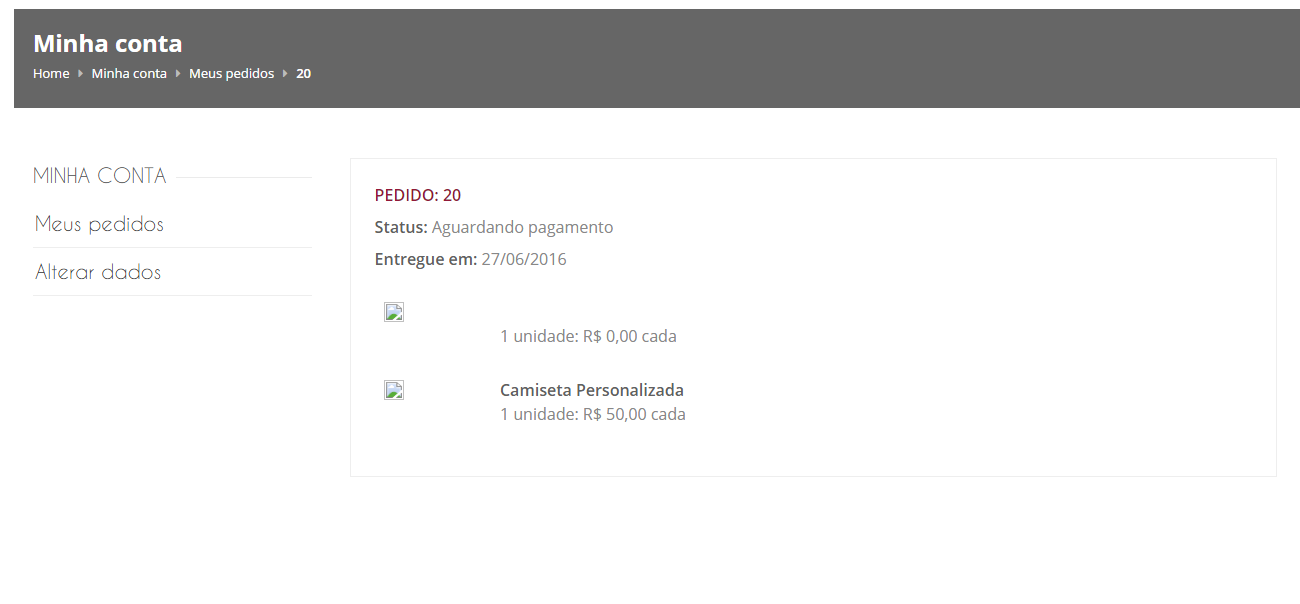 Painel > Pedido de produto personalizado.- Arquivo svg: as imagens estão indo bloqueadas. Teria como ja enviar desbloqueadas?R: não entendi como as imagens estão bloqueadas, quando abro o SVG no illustrator consigo mover as imagens normalmente.- Além do arquivo SVG, é necessário que seja enviada a amostra da simulação, ou seja, a replica da tela que o cliente aprovou na personalizacao online (produto + a arte), esta simulação não precisa ser vetor, pode ser jpeg ou pdf.- Esta simulação também deverá constar no finalização do pedido do cliente e no histórico do pedido.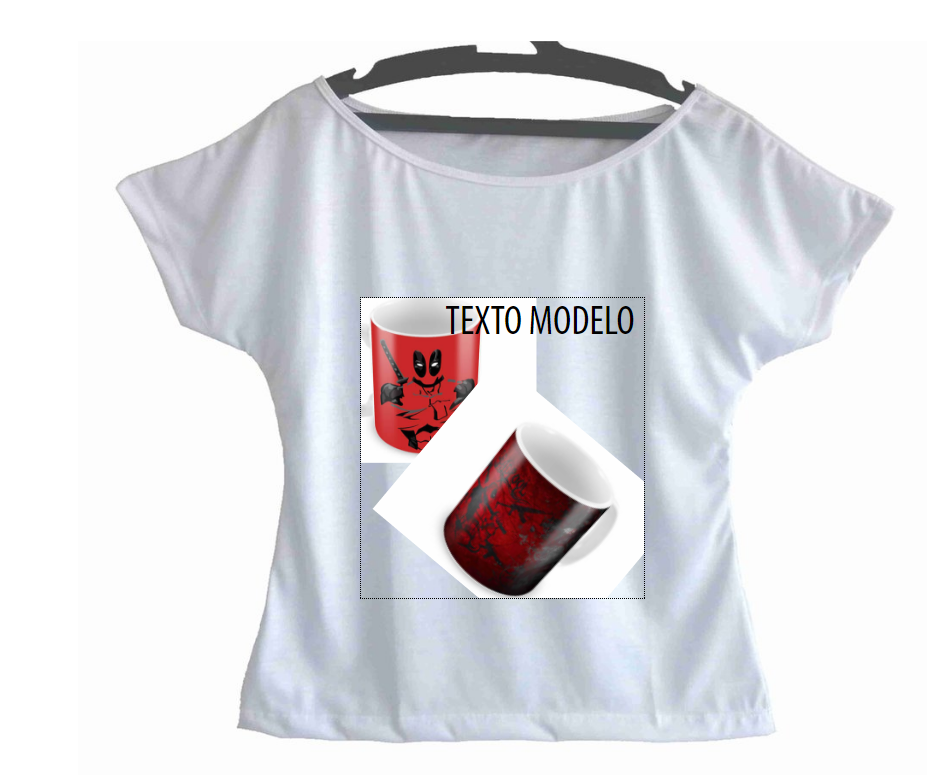 PS.: em relação a gerar PDF e imagens Thumb estou esperando o outro projeto que o Alex irá auxiliar para gerar este PDF.1x de R$ 50,00 sem juros9x de R$ 3,842x de R$ 25,00 sem juros10x de R$ 3,503x de R$ 16,67 sem juros12x de R$ 3,004x de R$ 12,50 sem juros15x de R$ 2,505x de R$ 10,00 sem juros18x de R$ 2,176x de R$ 8,33 sem juros24x de R$ 1,661x de R$ 50,00 sem juros9x de R$ 3,842x de R$ 25,00 sem juros10x de R$ 3,503x de R$ 16,67 sem juros12x de R$ 3,004x de R$ 12,50 sem juros15x de R$ 2,505x de R$ 10,00 sem juros18x de R$ 2,176x de R$ 8,33 sem juros24x de R$ 1,661x de R$ 50,00 sem juros9x de R$ 3,842x de R$ 25,00 sem juros10x de R$ 3,503x de R$ 16,67 sem juros12x de R$ 3,004x de R$ 12,50 sem juros15x de R$ 2,505x de R$ 10,00 sem juros18x de R$ 2,176x de R$ 8,33 sem juros24x de R$ 1,66